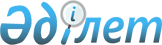 О бюджете сельского округа Бастау на 2023-2025 годыРешение Атбасарского районного маслихата Акмолинской области от 23 декабря 2022 года № 7С 26/13.
      В соответствии с пунктом 2 статьи 9-1 Бюджетного кодекса Республики Казахстан, подпунктом 1) пункта 1 статьи 6 Закона Республики Казахстан "О местном государственном управлении и самоуправлении в Республике Казахстан", Атбасарский районный маслихат РЕШИЛ:
      1. Утвердить бюджет сельского округа Бастау на 2023-2025 годы согласно приложениям 1, 2 и 3 соответственно, в том числе на 2023 год в следующих объемах:
      1) доходы – 24 526,0 тысяч тенге, в том числе:
      налоговые поступления – 6 740,0 тысячи тенге;
      неналоговые поступления – 0 тенге;
      поступления от продажи основного капитала – 0 тенге;
      поступления трансфертов – 17 786,0 тысяч тенге;
      2) затраты – 24 687,9 тысяч тенге;
      3) чистое бюджетное кредитование – 0 тенге:
      бюджетные кредиты – 0 тенге;
      погашение бюджетных кредитов – 0 тенге;
      4) сальдо по операциям с финансовыми активами – 0 тенге:
      приобретение финансовых активов – 0 тенге;
      поступления от продажи финансовых активов государства – 0 тенге;
      5) дефицит (профицит) бюджета – -161,9 тысяч тенге;
      6) финансирование дефицита (использование профицита) бюджета – 161,9 тысяч тенге:
      поступление займов – 0 тенге;
      погашение займов – 0 тенге;
      используемые остатки бюджетных средств – 161,9 тысяч тенге.
      Сноска. Пункт 1 - в редакции решения Атбасарского районного маслихата Акмолинской области от 17.11.2023 № 8С 9/7 (вводится в действие с 01.01.2023).


      2. Учесть в бюджете сельского округа Бастау на 2023 год объем бюджетной субвенции, передаваемой из районного бюджета в бюджет сельского округа Бастау в сумме 17 346 тысяч тенге.
      3. Учесть, что в бюджете сельского округа Бастау на 2023 год предусмотрены целевые трансферты из вышестоящих бюджетов, согласно приложению 4.
      4. Настоящее решение вводится в действие с 1 января 2023 года. Бюджет сельского округа Бастау на 2023 год
      Сноска. Приложение 1 - в редакции решения Атбасарского районного маслихата Акмолинской области от 17.11.2023 № 8С 9/7 (вводится в действие с 01.01.2023). Бюджет сельского округа Бастау на 2024 год Бюджет сельского округа Бастау на 2025 год Целевые трансферты из вышестоящих бюджетов на 2023 год
      Сноска. Приложение 4 - в редакции решения Атбасарского районного маслихата Акмолинской области от 20.04.2023 № 8С 2/10 (вводится в действие с 01.01.2023).
					© 2012. РГП на ПХВ «Институт законодательства и правовой информации Республики Казахстан» Министерства юстиции Республики Казахстан
				
      Секретарь Атбасарскогорайонного маслихата

Б.Комбатуров
Приложение 1 к решению
Атбасарского районного
маслихата от 23 декабря
2022 года № 7С 26/13
Категория
Категория
Категория
Категория
Сумма, тысячи тенге
Класс
Класс
Класс
Сумма, тысячи тенге
Подкласс
Подкласс
Сумма, тысячи тенге
Наименование
Сумма, тысячи тенге
I. Доходы
24 526,0
1
Hалоговые поступления
6 740,0
01
Подоходный налог
370,0
2
Индивидуальный подоходный налог
370,0
04
Налоги на собственность
3 618,0
1
Налоги на имущество
325,0
3
Земельный налог
74,0
4
Налог на транспортные средства
3 219,0
5
Единый земельный налог
0
05
Внутренние налоги на товары, работы и услуги
2 752,0
3
Поступления за использование природных и других ресурсов
2 752,0
2
Неналоговые поступления
0
3
Поступления от продажи основного капитала
0
4
Поступления трансфертов
17 786,0
02
Трансферты из вышестоящих органов государственного управления
17 786,0
3
Трансферты из районного (города областного значения) бюджета
17 786,0
Функциональная
Функциональная
Функциональная
Функциональная
Сумма, тысячи тенге
Администратор
Администратор
Администратор
Сумма, тысячи тенге
Программа
Программа
Сумма, тысячи тенге
Наименование
Сумма, тысячи тенге
II. Затраты
24 687,9
01
Государственные услуги общего характера
19 065,0
01
124
Аппарат акима города районного значения, села, поселка, сельского округа
19 065,0
01
124
001
Услуги по обеспечению деятельности акима города районного значения, села, поселка, сельского округа
19 065,0
07
Жилищно-коммунальное хозяйство
5 182,9
07
124
Аппарат акима города районного значения, села, поселка, сельского округа
5 182,9
07
124
008
Освещение улиц в населенных пунктах
4 700,0
07
124
011
Благоустройство и озеленение населенных пунктов
482,9
12
Транспорт и коммуникации
440,0
12
124
Аппарат акима города районного значения, села, поселка, сельского округа
440,0
12
124
013
Обеспечение функционирования автомобильных дорог в городах районного значения, селах, поселках, сельских округах
440,0
III. Чистое бюджетное кредитование
0
Бюджетные кредиты
0
Погашение бюджетных кредитов
0
IV. Сальдо по операциям с финансовыми активами 
0
Приобретение финансовых активов 
0
Поступления от продажи финансовых активов государства
0
V. Дефицит (профицит) бюджета 
-161,9
VI. Финансирование дефицита (использование профицита) бюджета 
161,9
Поступление займов
0
Погашение займов
0
8
Используемые остатки бюджетных средств
161,9
01
Остатки бюджетных средств
161,9
1
Свободные остатки бюджетных средств
161,9Приложение 2 к решению
Атбасарского районного
маслихата 2022 жылғы
23 желтоқсандағы
№ 7С 26/13
Категория
Категория
Категория
Категория
Сумма, тысячи тенге
Класс
Класс
Класс
Сумма, тысячи тенге
Подкласс
Подкласс
Сумма, тысячи тенге
Наименование
Сумма, тысячи тенге
I. Доходы
24 113
1
Hалоговые поступления
8 267
01
Подоходный налог
261
2
Индивидуальный подоходный налог
261
04
Налоги на собственность
4 761
1
Налоги на имущество
361
3
Земельный налог
74
4
Налог на транспортные средства
4 310
5
Единый земельный налог
16
05
Внутренние налоги на товары, работы и услуги
3 245
3
Поступления за использование природных и других ресурсов
3 245
2
Неналоговые поступления
0
3
Поступления от продажи основного капитала
0
4
Поступления трансфертов
15 846
02
Трансферты из вышестоящих органов государственного управления
15 846
3
Трансферты из районного (города областного значения) бюджета
15 846
Функциональная группа
Функциональная группа
Функциональная группа
Функциональная группа
Сумма, тысячи тенге
Администратор бюджетных программ
Администратор бюджетных программ
Администратор бюджетных программ
Сумма, тысячи тенге
Программа
Программа
Сумма, тысячи тенге
Наименование
Сумма, тысячи тенге
II. Затраты
24 113
01
Государственные услуги общего характера
20 063
01
124
Аппарат акима города районного значения, села, поселка, сельского округа
20 063
01
124
001
Услуги по обеспечению деятельности акима города районного значения, села, поселка, сельского округа
20 063
07
Жилищно-коммунальное хозяйство
3 550
07
124
Аппарат акима города районного значения, села, поселка, сельского округа
3 550
07
124
008
Освещение улиц в населенных пунктах
3 050
07
124
011
Благоустройство и озеленение населенных пунктов
500
12
Транспорт и коммуникации
500
12
124
Аппарат акима города районного значения, села, поселка, сельского округа
500
12
124
013
Обеспечение функционирования автомобильных дорог в городах районного значения, селах, поселках, сельских округах
500
III. Чистое бюджетное кредитование
0
Бюджетные кредиты
0
Погашение бюджетных кредитов
0
IV. Сальдо по операциям с финансовыми активами 
0
Приобретение финансовых активов 
0
Поступления от продажи финансовых активов государства
0
V. Дефицит (профицит) бюджета 
0
VI. Финансирование дефицита (использование профицита) бюджета 
0
Поступление займов
0
Погашение займов
0
Используемые остатки бюджетных средств
0Приложение 3 к решению
Атбасарского районного
маслихата 2022 жылғы
23 желтоқсандағы
№ 7С 26/13
Категория
Категория
Категория
Категория
Сумма, тысячи тенге
Класс
Класс
Класс
Сумма, тысячи тенге
Подкласс
Подкласс
Сумма, тысячи тенге
Наименование
Сумма, тысячи тенге
I. Доходы
24 186
1
Hалоговые поступления
8 440
01
Подоходный налог
270
2
Индивидуальный подоходный налог
270
04
Налоги на собственность
4 925
1
Налоги на имущество
374
3
Земельный налог
74
4
Налог на транспортные средства
4 461
5
Единый земельный налог
16
05
Внутренние налоги на товары, работы и услуги
3 245
3
Поступления за использование природных и других ресурсов
3 245
2
Неналоговые поступления
0
3
Поступления от продажи основного капитала
0
4
Поступления трансфертов
15 746
02
Трансферты из вышестоящих органов государственного управления
15 746
3
Трансферты из районного (города областного значения) бюджета
15 746
Функциональная группа
Функциональная группа
Функциональная группа
Функциональная группа
Сумма, тысячи тенге
Администратор бюджетных программ
Администратор бюджетных программ
Администратор бюджетных программ
Сумма, тысячи тенге
Программа
Программа
Сумма, тысячи тенге
Наименование
Сумма, тысячи тенге
II. Затраты
24 186
01
Государственные услуги общего характера
20 136
01
124
Аппарат акима города районного значения, села, поселка, сельского округа
20 136
01
124
001
Услуги по обеспечению деятельности акима города районного значения, села, поселка, сельского округа
20 136
07
Жилищно-коммунальное хозяйство
3 550
07
124
Аппарат акима города районного значения, села, поселка, сельского округа
3 550
07
124
008
Освещение улиц в населенных пунктах
3 050
07
124
011
Благоустройство и озеленение населенных пунктов
500
12
Транспорт и коммуникации
500
12
124
Аппарат акима города районного значения, села, поселка, сельского округа
500
12
124
013
Обеспечение функционирования автомобильных дорог в городах районного значения, селах, поселках, сельских округах
500
III. Чистое бюджетное кредитование
0
Бюджетные кредиты
0
Погашение бюджетных кредитов
0
IV. Сальдо по операциям с финансовыми активами 
0
Приобретение финансовых активов 
0
Поступления от продажи финансовых активов государства
0
V. Дефицит (профицит) бюджета 
0
VI. Финансирование дефицита (использование профицита) бюджета 
0
Поступление займов
0
Погашение займов
0
Используемые остатки бюджетных средств
0Приложение 4 к решению
Атбасарского районного
маслихата от 23 декабря
2022 года № 7С 26/13
Наименование
Сумма, тысячи тенге
Всего
1 500
Целевые текущие трансферты из районного бюджета
1 500
Обеспечение функционирования автомобильных дорог
500
Содержание пляжа и подготовки к купальном сезону
1 000